COMPETENCY BASED CURRICULUM ENVIRONMENTAL AND RELIGIOUS ACTIVITIES - GRADE 2 EXAMS TERM 1 2023ENVIRONMENTAL ACTIVITIESName the animals drawn below.
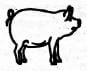 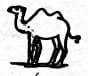 Colour a source of sound.
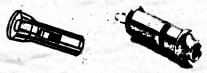 When cleaning the compound we.......................wear on our feet.
(gloves, slippers, gumboots)Dry leaves lying around can make our compound...............................
(neat, clean, dirty)A teacher drew the cleaning items drawn below on the board.

The teacher drew...............................
(hands, gloves, shoes)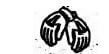 A cat feeds on...............................................
(maize, milk, rice)Tick the animal that alerts us on danger
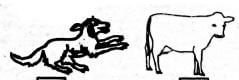 We should water our flowers in the..........................................
(evening, afternoon, morning)The item drawn below is found at home.

It is a .......................................
(radio, phone, television)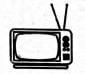 Colour the equipment used for watering chicken.
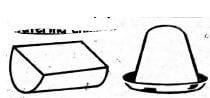 Cleaning our classrooms is the use of water..........................................
(at home, in school, in the farm)Draw and colour a cat in the space provided below. Below is a source of water.

Name it...........................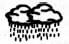 We can keep our homes clean using.................................
(leaves, brooms, nails)CHRISTIAN RELIGIOUS EDUCATIONThe story of the little boy with two fish and five loaves of bread teaches Christians to....................................
(eat, fast, share)The earthly father of Jesus Christ was called..............................
(God, Peter, Joseph)Jesus was baptised by........................................
(God, John, Joseph)In the Bible,..........................................was hated by his brothers.
(David, Joseph, Moses)The Bible is divided into Old and New.........................................
(Testaments, books, sections)ISLAMIC RELIGIOUS EDUCATIONBefore swalah, Muslims must take ......................................
(water, wudhu, Qur'an)Prophet Muhammad (SAW) was born in.........................
(Makka, Madina, Saudia)When eating our food, it is sunna to use our..............................
(hands, spoons, forks)Belief in angels is a pillar of..............................
(Iman, Islam, Muslims)Complete the following greetings: As salaam alaykum, alaykum.............................
(karim, salaam, rahim)ANSWERSpigcamelthe whistle coloured any colourgumbootsdirtyglovesmilkthe dog coloured in any coloureveningtelevisionthe one on the rightin schoolrain/cloudsbroomsshareJosephJohnJosephTestaments